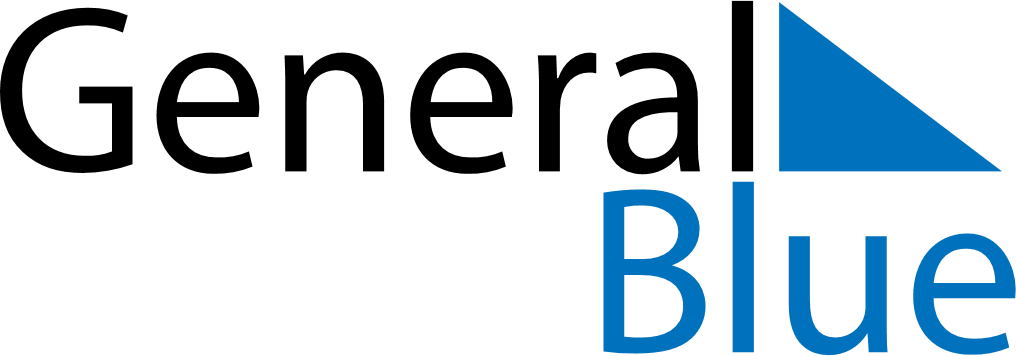 May 2024May 2024May 2024May 2024May 2024May 2024Santa Cruz, Rio Grande do Norte, BrazilSanta Cruz, Rio Grande do Norte, BrazilSanta Cruz, Rio Grande do Norte, BrazilSanta Cruz, Rio Grande do Norte, BrazilSanta Cruz, Rio Grande do Norte, BrazilSanta Cruz, Rio Grande do Norte, BrazilSunday Monday Tuesday Wednesday Thursday Friday Saturday 1 2 3 4 Sunrise: 5:24 AM Sunset: 5:17 PM Daylight: 11 hours and 53 minutes. Sunrise: 5:24 AM Sunset: 5:17 PM Daylight: 11 hours and 53 minutes. Sunrise: 5:24 AM Sunset: 5:17 PM Daylight: 11 hours and 52 minutes. Sunrise: 5:24 AM Sunset: 5:17 PM Daylight: 11 hours and 52 minutes. 5 6 7 8 9 10 11 Sunrise: 5:24 AM Sunset: 5:16 PM Daylight: 11 hours and 52 minutes. Sunrise: 5:24 AM Sunset: 5:16 PM Daylight: 11 hours and 52 minutes. Sunrise: 5:24 AM Sunset: 5:16 PM Daylight: 11 hours and 51 minutes. Sunrise: 5:24 AM Sunset: 5:16 PM Daylight: 11 hours and 51 minutes. Sunrise: 5:24 AM Sunset: 5:16 PM Daylight: 11 hours and 51 minutes. Sunrise: 5:24 AM Sunset: 5:16 PM Daylight: 11 hours and 51 minutes. Sunrise: 5:25 AM Sunset: 5:15 PM Daylight: 11 hours and 50 minutes. 12 13 14 15 16 17 18 Sunrise: 5:25 AM Sunset: 5:15 PM Daylight: 11 hours and 50 minutes. Sunrise: 5:25 AM Sunset: 5:15 PM Daylight: 11 hours and 50 minutes. Sunrise: 5:25 AM Sunset: 5:15 PM Daylight: 11 hours and 50 minutes. Sunrise: 5:25 AM Sunset: 5:15 PM Daylight: 11 hours and 49 minutes. Sunrise: 5:25 AM Sunset: 5:15 PM Daylight: 11 hours and 49 minutes. Sunrise: 5:25 AM Sunset: 5:15 PM Daylight: 11 hours and 49 minutes. Sunrise: 5:25 AM Sunset: 5:15 PM Daylight: 11 hours and 49 minutes. 19 20 21 22 23 24 25 Sunrise: 5:26 AM Sunset: 5:15 PM Daylight: 11 hours and 49 minutes. Sunrise: 5:26 AM Sunset: 5:15 PM Daylight: 11 hours and 48 minutes. Sunrise: 5:26 AM Sunset: 5:15 PM Daylight: 11 hours and 48 minutes. Sunrise: 5:26 AM Sunset: 5:15 PM Daylight: 11 hours and 48 minutes. Sunrise: 5:26 AM Sunset: 5:15 PM Daylight: 11 hours and 48 minutes. Sunrise: 5:26 AM Sunset: 5:15 PM Daylight: 11 hours and 48 minutes. Sunrise: 5:27 AM Sunset: 5:15 PM Daylight: 11 hours and 47 minutes. 26 27 28 29 30 31 Sunrise: 5:27 AM Sunset: 5:15 PM Daylight: 11 hours and 47 minutes. Sunrise: 5:27 AM Sunset: 5:15 PM Daylight: 11 hours and 47 minutes. Sunrise: 5:27 AM Sunset: 5:15 PM Daylight: 11 hours and 47 minutes. Sunrise: 5:27 AM Sunset: 5:15 PM Daylight: 11 hours and 47 minutes. Sunrise: 5:28 AM Sunset: 5:15 PM Daylight: 11 hours and 47 minutes. Sunrise: 5:28 AM Sunset: 5:15 PM Daylight: 11 hours and 47 minutes. 